Alla Dirigente Scolastica dell’Istituto CPIA FERRARAOggetto:  dichiarazione di insussistenza di cause di inconferibilità e incompatibilità [Ai sensi del D.Lgs. 08.04.2013, n. 39 (in G.U. n. 92 del 19.04.2013, in vigore dal 04.05.2013) – (Disposizioni in materia di inconferibilità e incompatibilità di incarichi presso le pubbliche amministrazioni e presso gli enti privati in controllo pubblico, a norma dell’art. 1, commi 49 e 50, della legge 06 novembre 2012, n. 190”)]DICHIARAZIONE SOSTITUTIVA DELL’ATTO DI NOTORIETA’(Art. 47, D.P.R. n. 445/2000)Il/La sottoscritto/a_______________________________ nato/a  a ________________________________il _______________ residente a ______________________ cap ________ via _______________________ C.F. __________________________________tel. ______________________ e-mail _____________________________  CONSAPEVOLEdelle sanzioni penali richiamate dall’art. 76 del D.P.R. 28/12/2000 N. 445, in caso di dichiarazioni mendaci e della decadenza dei benefici eventualmente conseguenti al provvedimento emanato sulla base di dichiarazioni non veritiere, di cui all’art. 75 del D.P.R. 28/12/2000 n. 445 ai sensi e per gli effetti dell’art. 47 del citato D.P.R. 445/2000, sotto la propria responsabilità  DICHIARAdi non trovarsi in nessuna della condizioni di incompatibilità ovvero di:  di non essere collegato, né come socio né come titolare, a ditte o società interessate alla partecipazione alle gare di appalto indette dall’Istituto CPIA di Ferrara; di non essere parente o affine entro il quarto grado del legale rappresentante a ditte o società interessate alla partecipazione alle gare di appalto indette dall’Istituto CPIA di FerraraLUOGO E DATA _______________________________FIRMA ______________________________________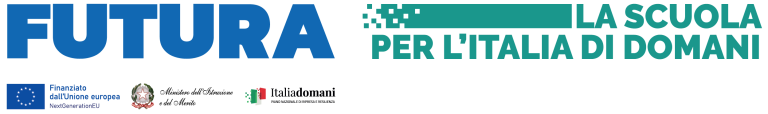 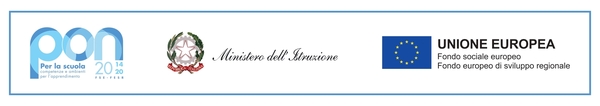 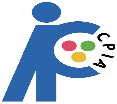 C.P.I.A. FERRARAC.P.I.A. FERRARA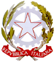 Centro Provinciale per l’Istruzione degli AdultiCentro Provinciale per l’Istruzione degli AdultiCentro Provinciale per l’Istruzione degli AdultiCentro Provinciale per l’Istruzione degli Adultiwww.cpiaferrara.edu.itFEMM07000RFEMM07000RC.F. 93088940387